Semaine religieuse du 28 octobre 1899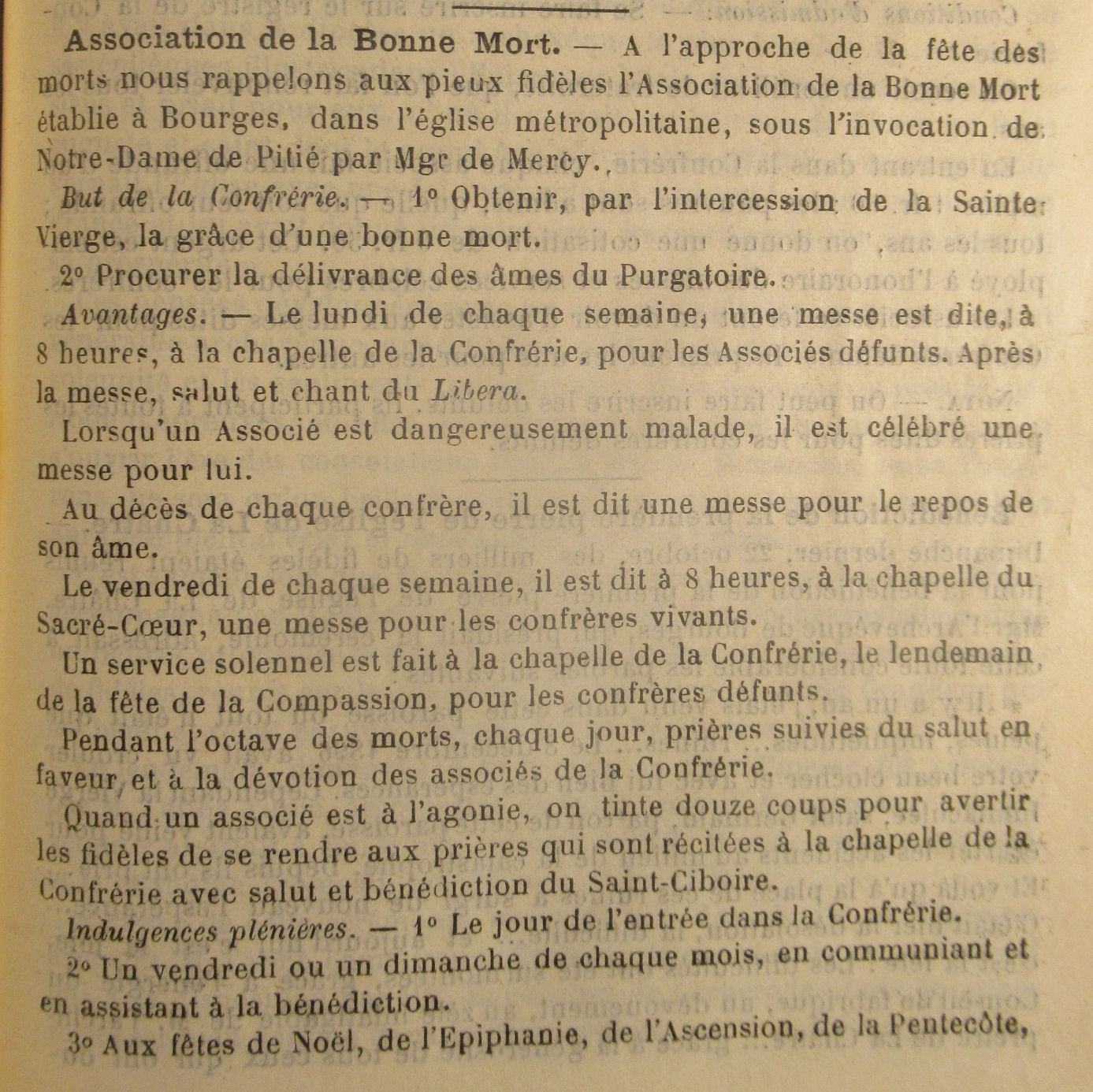 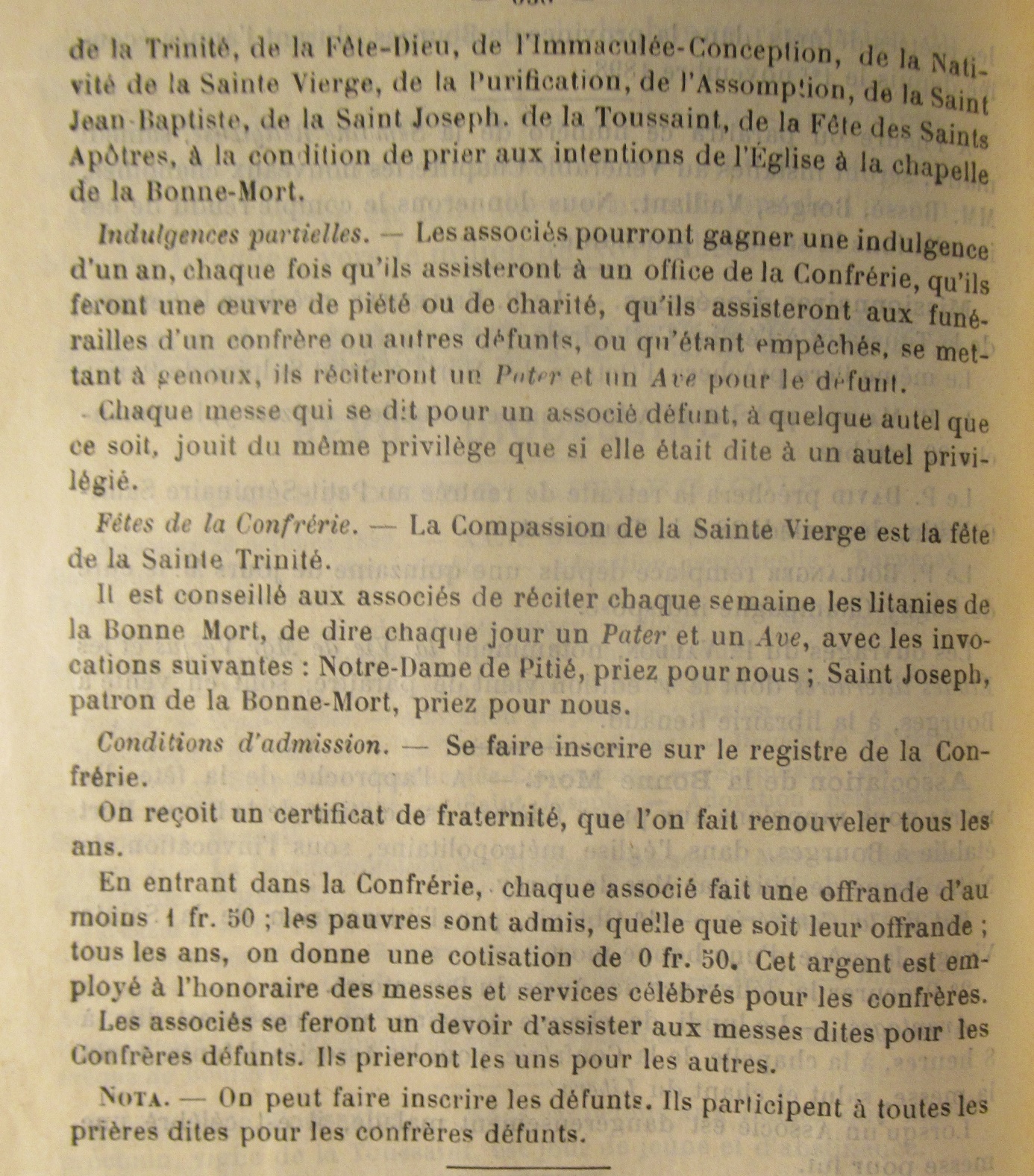 